Laboratory Standard Operating ProcedureReproductive ToxinsThis standard operating procedure (SOP) is intended to provide general guidance on how to safely work with chemicals or materials that are reproductive toxins. Section 10.0 of this document identifies lab specific reproductive toxins that require special considerations. Section 10.0, must be completed and updated as necessary by the Principal Investigator. CONTENTSSECTION 1.0   Hazard SummarySECTION 2.0   Best Practices for Safe Handling of Reproductive ToxinsSECTION 3.0   Control of HazardsSECTION 4.0   Disposal and Waste ManagementSECTION 5.0   Designated Use and Storage Area(s)SECTION 6.0   Decontamination ProceduresSECTION 7.0   Emergency Response & Spill ResponseSECTION 8.0   First Aid ProceduresSECTION 9.0   Incident DocumentationSECTION 10.0   Lab Specific Reproductive Toxins and Special ConsiderationsSECTION 1.0:   HAZARD SUMMARYReproductive Toxin refers to chemicals that may have adverse effects on various aspects of reproduction in both women and men, including fertility, gestation/pregnancy, birth defects, lactation, genetic effects, and general reproductive performance.Reproductive toxins may affect reproductive capabilities by causing chromosomal damage (mutation) and adverse effects on fetal development (teratogen).Adverse effects of exposure may not be evident until children are desired.Many reproductive toxins are also classified as acutely toxic, flammable, or pyrophoric. Safe use requires assessing all potential hazards.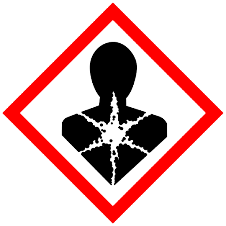 Reproductive toxins may be identified by the use of the listed Health Hazard GHS Health Hazard Pictogram on containers and safety data sheets.SECTION 2.0:   Best Practices for Safe Handling of Reproductive ToxinsReview the chemical Safety Data Sheet and emergency procedures before starting any work requiring the use of a reproductive toxin. Review lab specific experimental procedures related to the use of a reproductive toxin.Conduct work involving reproductive toxins within a fume hood.Avoid handling reproductive toxins while working alone. At least one additional person trained in the safe handling of reproductive toxins should be present in the general vicinity of the use area while a reproductive toxin is handled.Identify and demarcate all reproductive toxin use and storage areas by posting a hazard identification sign/posting (see Section 5.0) in the area.Remove all PPE and wash hands with soap and water immediately upon leaving the area where a reproductive toxin is being used.Ensure storage containers are in good condition and compatible with the chemical.Use and store only the smallest practical quantities required for the experiments to be performed. Wipe down the area and/or equipment after each use to prevent an accumulation of chemical residue. Complete the Reproductive Toxins training module available on EHSS website, and laboratory-specific training prior to beginning experiments. SECTION 3.0:	Control of Hazards3.1 Engineering ControlsUse reproductive toxins in an EHSS inspected and functioning chemical fume hood. Sash heights must be maintained as low as possible to minimize escaping fumes and provide a physical barrier.Emergency eyewash stations and safety showers must be readily accessible near chemical use areas.3.2 Personal Protective EquipmentIn addition to the standard laboratory attire (i.e., long pants and closed toe shoes), the following PPE is recommended:ANSI certified (Z87.1) chemical splash gogglesKnee-length lab coatChemically compatible gloves (Consider double gloving)Review Section 10.0 (Lab Reproductive Toxins and Special Considerations), additional laboratory and chemical specific PPE requirements.Remove PPE immediately upon contamination and prior to leaving the use area.Wash hands with soap and water immediately after removing PPE.SECTION 4.0:   Disposal and Waste ManagementCollect all items contaminated with reproductive toxins as hazardous waste. This includes empty chemical containers, pipette tips, wipes, and any other item that has come into contact with the chemical.Containerize and adhere a completed EHSS waste label to all reproductive toxins. Place waste container(s) in the satellite accumulation area.SECTION 5.0:   Designated Use and Storage Area(s)Identify and demarcate designated use areas where reproductive toxins will be used and stored with an appropriate in-lab posting (An example is provided below in Figure1). A designated area may be an entire laboratory, a defined area within the laboratory, or a device such as a laboratory fume hood. 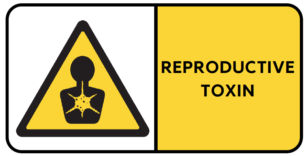 Segregate all reproductive toxins from incompatible chemicals. Store reproductive toxins in secondary containment.Store chemicals which are reproductive toxins by inhalation in vented and exhausted chemical cabinets.SECTION 6.0    Decontamination ProceduresAfter use, wipe down the work area and/or equipment to prevent an accumulation of chemical residue. Decontamination procedures may vary depending on the chemical in use. Consult the chemical specific manufacture’s SDS for additional information.All materials generated during decontamination of the work area must be treated as a hazardous waste (see section 4.0). Decontaminate vacuum pumps or other contaminated equipment (glassware) before removing them from the designated use area.Consider lining all designated use areas with disposable absorbent pads in order to contain spills and potential contamination. Remove absorbent pad(s) once contaminated and dispose of as hazardous waste (see section 4.0).Remove PPE and wash hands with soap and water immediately after handling reproductive toxins.SECTION 7.0:   Emergency Response & Spill ResponseIn the event of a Hazardous Material Spill or Emergency, the following procedure should be followed:1. Evacuate: Immediately notify personnel in the affected area and evacuate the area.2. Notify: Call DPS at 315.443.2224 from a safe location outside of the affected area.3. Stay: in the safe location to meet emergency responders.4. Decontaminate: Individuals exposed to a hazardous material should remove contaminated clothing and wash    contaminated body area(s) with water.5. Do not re-enter the affected area until cleared to do so by EHSS, or emergency response personnelSECTION 8.0:   First Aid ProceduresAll laboratory exposures and injuries must receive immediate first aid and medical evaluation even if the injury appears minor. Contact DPS immediately (315-443-2224) in the event of a laboratory incident. The manufacturer’s Safety Data Sheet (SDS) for the chemical used must be available in the laboratory and used as a reference for determining appropriate first aid measures.Skin Contact: Immediately remove all contaminated clothing and rinse affected area with water for at least 15 minutes. Seek medical attention immediately.Eye Contact: Flush with water at an emergency eyewash station for at least 15 minutes. Hold eyelids open while flushing. Seek medical attention immediately.Inhalation: Move to fresh air. Seek medical attention immediately. Ingestion: Seek medical attention immediately. SECTION 9.0:   Incident DocumentationAll laboratory incidents (e.g., injuries & near misses, spills, property damage, equipment failures) must be reported to EHSS. Complete the online Incident Report Form as soon as it is safe to do so.SECTION 10.0   Lab Specific Reproductive Toxins and Special ConsiderationsIdentify all reproductive toxins that are located in the laboratory and provide the chemical name, CAS# and a description of the process/procedure for which the chemical will be used in the table below. If a chemical requires additional or chemical specific PPE, special considerations, and/or must be handled a specific way, provide additional information in the table. Principal InvestigatorLab Space(s)/designated work area[name][lab spaces (i.e. room number(s))]Chemical NameCAS #Description of Process/Procedure(such as a general description of how the chemical will be used.) Additional PPE Required (such as face shields, chemical resistant aprons, rubber gloves, etc.)Special Considerations(list any unique hazards, incompatible chemicals, first aid, spill response, decontamination procedures, etc.)[click to enter text][click to enter text][click to enter text][click to enter text][click to enter text]